Publicado en Madrid el 29/09/2016 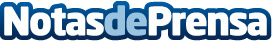 Nuevo buscador para elegir la mejor academia de inglés en MaltaMalta se está convirtiendo en uno de los destinos preferidos para aprender inglésDatos de contacto:Qué hacer en Malta+35 677471344Nota de prensa publicada en: https://www.notasdeprensa.es/nuevo-buscador-para-elegir-la-mejor-academia Categorias: Internacional Viaje Idiomas Turismo E-Commerce http://www.notasdeprensa.es